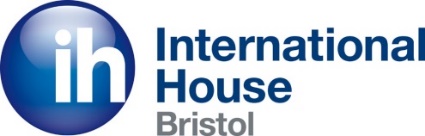 We look forward to welcoming your child to study with us and we want them to feel happy and safe in Bristol. IH Bristol has a legal duty of care to look after all U18s and we have the best awareness of local UK laws, safety, customs, which may be different to your country. It is important you understand the rules of the school and that you accept the conditions. The parent/guardian and the student must read, complete, and sign this form. It must be typed, not hand-written. Your child cannot start their course or be placed with a host (if booked) until IH Bristol has received this completed form. Personal detailsStudent’s details*Please write the name exactly the same as on their passportParent/guardian details - Emergency Contact #1 (person with legal responsibility for student)Parent /guardian details - Emergency Contact #2 (person with legal responsibility for student)Details of your child’s doctor in your country:Does your child have medical insurance? 						Yes   	       No European students only:If your child is from the EEA (European Economic Community), do they have a valid EHIC (European Health Insurance Card)?  								Yes   	       No  Medical Information You must tell us about all physical and mental health conditions here. If you do not tell us about a health condition in advance, we reserve the right to terminate your child’s course and/ or accommodation. IH Bristol may request further information on any of your answers below.Does your child have any allergies? 							Yes   	       No Does your child have any special educational disabilities or behavioural needs? (e.g. dyslexia, ADHD, autism spectrum disorder, etc.)  		       					 Yes       No Please add here any other useful information/concerns which will help us to support your child during their stay (e.g., first time abroad, possible homesickness, recent family or relationship issues or illnesses, etc.):MedicationDoes your child take any medication? 					                          Yes   	       No If ‘yes’, complete the box(es) on the next page. If ‘no’, leave blank and go to section 4: ‘Medical – permissions and other’. Please ensure your child brings all the medication they need for the duration of their stay as it may not be possible to obtain more in the UK.Students on medication should bring a letter from their doctor written in English with the name of the medicine, the dosage, the time, and frequency it should be taken and the condition for which it is prescribed. (If your child needs to take more than 2 medications, please complete an additional medication form)Medical – permissions and othera. I give permission for IH Bristol staff/ homestay hosts to give my child ‘over-the-counter’ or non-prescription medicine if required (for example, paracetamol, antihistamine). 	Yes   	       No b. I give permission for my child to be registered with a doctor in the UK in order to get an appointment:Yes   	       No c.  I give permission for medical treatment to be given to my child in an emergency. (This may be arranged by a responsible person at IH Bristol or in their accommodation. We will contact you, as the parents/ guardians, as soon as possible.)	Yes   	       No Parent/ guardian declaration on medical information provided:I confirm that I will be held responsible if an incident occurs relating to a known physical or mental health condition my child has during their time in the UK with IH Bristol, but where no information / incomplete information was provided by me about this condition. (Please tick ‘Yes’ box here)        Yes   	    AccommodationChildren (under 18 students) must stay with an IH Bristol host, or in private accommodation with a responsible adult (relative or close family friend).  Will your child stay with an IH Bristol host? 				 		Yes   	       No If no, please provide details of where your child will stay below:Travel details:I give permission for my child to travel to the UK and study at IH Bristol.  		Yes   	       No Travel between airport/train station and accommodation: Students aged under 16 must travel with a responsible adult between the airport/ train station to their accommodation; this could be a relative, a sibling aged 16+, or a taxi driver.We recommend all U18s book a return taxi transfer for arrival/departure arranged by IH Bristol. ArrivalI would like to book a taxi transfer arranged by IH Bristol for arrival. 			Yes   	       No If ‘no’, how will your child travel from the airport to their accommodation?DepartureI would like to book a transfer arranged by IH Bristol for departure.			Yes   	       No If ‘no’, how will your child travel from their accommodation to the airport?My child (ages 16-17 only) will travel without adult supervision to the UK. 		Yes          No Supervised and unsupervised time guidelinesPlease read the following rules for unsupervised time during your child’s stay and check that you understand the relevant rules for their age group.  U18 unsupervised time provision summaryI understand and accept the rules for unsupervised time for my child’s age group. 	   	Yes  I confirm my child will abide by the curfew of 9.30pm for students aged 11-15 years old and 10.30pm for students aged 16-17 years old. Please note we cannot make curfew exceptions.		Yes      I understand my child must attend all scheduled classes and social programme activities on their programme, unless I have requested special permission using the form linked below and this has been agreed with the school.						 			Yes   To request permission for your child to be absent for part of the IH Bristol programme, for example, a day away visiting family, you must complete this parental/ guardian permission form: Permission form for unsupervised trips for students under the age of 18 and email it to info@ihbristol.com at least 48 hours in advance.Photos and videosI understand that IH Bristol may take photographs or videos of students during class or leisure activities and that these images may be used in the IH Bristol’s publicity or on its social media.Parent/ guardian declaration I confirm:The information I have provided is accurate and completeI have read the Student Handbook and discussed the school rules, UK Law, and guidance with my child and we agree they will comply with theseIn the event of an incident which IH Bristol considers serious, I confirm there is a plan in place for my child to return home immediatelyStudent declaration I agree to the terms and conditions and the information in this documentI have discussed these rules and the information here with my parent/ guardian and agree to comply with theseData Protection – IH Bristol will keep the information you give us secure and only share with people who need to know and are directly involved with the care of your child (including healthcare and welfare professionals). See here for further information on IH Bristol’s privacy policy: https://www.ihbristol.com/privacy-policyParental agreement for students under 18Student’s first name*:Student’s family name (surname)*:Student’s preferred name (if different to the above):Passport Number:Date of birth:Age at start of course:Student’s mobile:Student’s email:Name:Relationship to student:Mobile:Telephone (home landline):Telephone (work landline):Email:Address:Address:Level of English of parent or guardian (low / medium / high):Level of English of parent or guardian (low / medium / high):Name:Relationship to student:Mobile:Telephone (home landline):Telephone (work landline):Email:Address:Address:Level of English of parent or guardian (low / medium / high):Level of English of parent or guardian (low / medium / high):Name:Telephone:Email:Address:Level of English of doctor (low / medium / high):Date of your child’s most recent tetanus injection, if known:If yes, who has details of this insurance?If yes, please give details, including how severe the allergy is, symptoms, what to do in an emergency and any other information the school or a homestay may need to know:Does your child have any physical medical conditions? (e.g. diabetic, high blood pressure, etc.)                                                                                                                                                                                                               Yes           No If yes, please give details, including any support required in homestay, the classroom or on activities, including what to do in an emergency:Does your child have any mental health conditions?  (e.g. depression, anxiety, eating disorders, etc.)                                                                                                                                                                                                                 Yes           No If yes, please give details, including any support required in homestay, the classroom or on activities, including what to do in an emergency: If yes, please give details, including any support required in homestay, the classroom or on activities, including what to do in an emergency:How many different medications does your child take?MEDICATION 1Medical condition:Full name of prescribed medication:Dosage (how much and how often?): Time of day taken:Will your child self-administer this medication? Yes   	       No If no, who will administer the medication?Does the medication need to be kept in a fridge? Yes   	       No Any additional notes (what else do we need to know?):MEDICATION 2Medical condition:Full name of prescribed medication:Dosage (how much and how often?): Time of day taken:Will your child self-administer this medication?Yes   	       No If no, who will administer the medication?Does the medication need to be kept in a fridge? Yes   	       No Any additional notes (what else do we need to know?):Full name:Relationship to student:Telephone (home):Telephone (work):Email:Date of birth:Address in/ near Bristol where they will stay:Address in/ near Bristol where they will stay:Level of English (low/ medium/ high):Level of English (low/ medium/ high):Arrival flight/ train details:Arrival flight/ train details:Arrival date: Arrival airport/ train station:Arrival terminal:Airline:Flight No: Airport/ train station arriving from:Arrival time: Departure flight/ train details:Departure flight/ train details:Departure date: Departure airport/ train station:Departure terminal:Airline:Flight No: Airport/ train station departing to:Departure time: Type of travel from airport or train station (for example, by taxi/bus):Type of travel from airport or train station (for example, by taxi/bus):Name of responsible adult/sibling aged 16+ accompanying student from arrival in the UK: Relationship to child:Telephone (home):Telephone (work):Email:Level of English (low / medium / high):Type of travel from accommodation to airport or train station (for example, by taxi/bus):Type of travel from accommodation to airport or train station (for example, by taxi/bus):Name of responsible adult/sibling aged 16+ accompanying student to UK departure point:Relationship to child:Telephone (home):Telephone (work):Email:Level of English (low / medium / high):My child and I consent for images to be taken:	Yes   	              No My child and I consent for images to be used in IH Bristol’s publicity (online and/ or paper brochure):  Yes   	              No Name of parent/guardian: Signature (you can type this):Date: Name of student: Signature (you can type this):Date: 